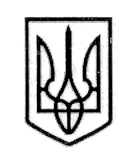    У К Р А Ї Н А СТОРОЖИНЕЦЬКА МІСЬКА РАДА ЧЕРНІВЕЦЬКОГО РАЙОНУ ЧЕРНІВЕЦЬКОЇ ОБЛАСТІВИКОНАВЧИЙ КОМІТЕТР І Ш Е Н Н Я    07 липня 2023 року                                                                         	  	№    163                                           Керуючись Законом України «Про місцеве самоврядування в Україні» Постановою Кабінету Міністрів України від 19 березня 2022 року № 333 «Про затвердження Порядку компенсації витрат за тимчасове розміщення внутрішньо переміщених осіб, які перемістилися у період воєнного стану і не отримують щомісячної адресної допомоги внутрішньо переміщеним особам для покриття витрат на проживання, в тому числі на оплату житлово-комунальних послуг» (зі змінами від 30.09.2022 року № 1094), враховуючи заяви від жителів Сторожинецької міської територіальної громади,ВИКОНАВЧИЙ КОМІТЕТ МІСЬКОЇ РАДИ ВИРІШИВ:      Визначити суму компенсації витрат за червень 2023 року наступним громадянам жителям Сторожинецької міської територіальної громади:         1.1. Іляшенко Галині Трофимівні, 1948 р.н., власниці жилого приміщення, що розташоване за адресою: м. Сторожинець, вул. Шевченка, буд. 15, за розміщення 4 внутрішньо переміщених осіб в розмірі 1772,40 грн. (120 людино/днів).        1.2. Гайзлеру Францу Карловичу, 1961 р.н., власнику жилого приміщення, що розташоване за адресою: м. Сторожинець, пров. Клинівської, буд. 3, за розміщення 4 внутрішньо переміщених осіб в розмірі 1772,40 грн. (120 людино/днів).            1.3. Ткачук Вірі Іванівні, 1928 р.н., власниці жилого приміщення, що розташоване за адресою: м. Сторожинець, вул. Сухомлинського буд. 2, кв. 2 за                     Продовження рішення виконавчого комітету від 07 липня 2023 року № 163 розміщення 5 внутрішньо переміщених осіб в розмірі 2215,50 грн. (150 людино/днів).         1.4.  Зюбу Дмитру Петровичу, 1962 р.н., співвласнику жилого приміщення, що розташоване за адресою: м. Сторожинець, вул. Європейська, буд. 51, кв. 1, за розміщення 3 внутрішньо переміщених осіб в розмірі 1329,30 грн. (90 людино/днів).         1.5. Тікану Андрію Георгійовичу, 1990 р.н., співвласнику жилого приміщення, що розташоване за адресою: м. Сторожинець, вул. Б. Хмельницького, буд. 39, кв. 1  за розміщення 1 внутрішньо переміщеної особи в розмірі 443,10 грн. (30 людино/днів).         1.6.  Гаденко Світлані Олексіївні, 1972 р.н., представнику власника жилого приміщення, що розташоване за адресою: м. Сторожинець, вул. Чаплигіна, буд. 55, кв. 32 за розміщення 2 внутрішньо переміщених осіб в розмірі 886,20 грн. (60 людино/днів).                   1.7. Кучіну Віктору Володимировичу, 1959 р.н., власнику жилого приміщення, що розташоване за адресою: м. Сторожинець, вул. Азовська (Ватутіна), буд. 30, кв. 1, за розміщення 3 внутрішньо переміщених осіб в розмірі 1329,30 грн. (90 людино/днів).        1.8. Григоришиній Тетяні Костянтинівні, 1957 р.н., власниці жилого приміщення, що розташоване за адресою: м. Сторожинець, вул. І. Вільде, буд. 6,  кв. 1, за розміщення 4 внутрішньо переміщених осіб в розмірі 1772,40 грн. (120 людино/днів).                        1.9. Туню Григорію Михайловичу, 1965 р.н., власнику жилого приміщення, що розташоване за адресою: м. Сторожинець, вул. Смаль-Стоцького,                            буд. 34, за розміщення 1 внутрішньо переміщеної особи в розмірі 443,10 грн. (30 людино/днів).        1.10.  Столяр Ользі Іванівні, 1991 р.н., власниці жилого приміщення, що розташоване за адресою: м. Сторожинець, вул. Чернівецька, буд. 34, кв. 1, за                               розміщення 1 внутрішньо переміщеної особи в розмірі 443,10 грн. (30 людино/днів).         1.11.  Митрик Надії Юріївні, 1994 р.н., власниці жилого приміщення, що розташоване за адресою: м. Сторожинець, вул. Б.Хмельницького, буд. 73, за розміщення 4 внутрішньо переміщених осіб в розмірі 1772,40 грн. (120 людино/днів).          1.12.  Ілікі Фрузіні Михайлівні, 1967 р.н.,  за дорученням власниці жилого приміщення,  Моель Марії Петрівни, 1951, що розташоване за адресою: м. Сторожинець, вул. Героїв УПА, буд. 27, за розміщення 6 внутрішньо переміщених осіб в розмірі 2658,60 грн. (180 людино/днів).          1.13.  Статнику  Дмитру Михайловичу, 1951 р.н., власнику жилого приміщення, що розташоване за адресою: м. Сторожинець, вул. Окуневської, буд. Продовження рішення виконавчого комітету від 07 липня 2023 року № 163 1, за розміщення 6 внутрішньо переміщених осіб в розмірі 2658,60 грн. (180 людино/днів).           1.14. Скляр Тамарі Іванівні, 1957 р.н., власниці жилого приміщення, що розташоване за адресою: м. Сторожинець, вул. Кримська (Карюкіна), буд. 2, кв.7, за розміщення 4 внутрішньо переміщених осіб в розмірі 1772,40 грн. (120 людино/днів).           1.15. Райчуку Андрію Володимировичу, 1992 р.н., власнику жилого приміщення, що розташоване за адресою: м. Сторожинець, вул. Лопуляка, буд. 10, кв. 10 за розміщення 2 внутрішньо переміщених осіб в розмірі 886,20 грн. (60 людино/днів).          1.16. Прунь Аліні Станіславівні, 1992 р.н., власниці жилого приміщення, що розташоване за адресою: м. Сторожинець, вул. Кобилянської, буд. 16, кв. 5 за розміщення 5 внутрішньо переміщених осіб в розмірі 2215,50 грн. (150 людино/днів).           1.17. Ходан Ганні Георгіївні, 1958р.н., власниці жилого приміщення, що розташоване за адресою: м. Сторожинець, 2-й пров. Київський, буд. 2, за розміщення 1 внутрішньо переміщеної особи в розмірі 443,10 грн. (30 людино/днів).          1.18. Перчик Яніні Миколаївні, 1985 р.н., власниці жилого приміщення, що розташоване за адресою: м. Сторожинець, вул. Львівська, буд. 10, за розміщення 1 внутрішньо переміщеної особи в розмірі 443,10 грн. (30 людино/днів).          1.19. Гданській Марії Діонізіївні, 1960 р.н., власниці жилого приміщення, що розташоване за адресою: м.Сторожинець, вул. Чернівецька, буд. 19, кв.6, за розміщення 2 внутрішньо переміщених осіб в розмірі 886,20 грн. (60 людино/днів).          1.20. Демчуку Анатолію Дмитровичу, 1968 р.н., власнику жилого приміщення, що розташоване за адресою: м.Сторожинець, вул. Соборна, буд. 5А, кв.28, за розміщення 2 внутрішньо переміщених особи в розмірі 886,20 грн. (60 людино/днів).          1.21. Казюк Христині Миколаївні, 1991 р.н., власниці жилого приміщення, що розташоване за адресою: м.Сторожинець, вул. Миру, буд. 8, кв.3 за розміщення  внутрішньо переміщених осіб в розмірі 2141,65 грн. (145 людино/днів).         1.22. Мєдвєдєву Олександру Васильовичу, 1952 р.н., власнику жилого приміщення, що розташоване за адресою: с. Панка, вул. Січових Стрільців, буд. 6А, розміщення 3 внутрішньо переміщених особи в розмірі 1329,30 грн. (90 людино/днів).                          1.23. Баланюку Василю Миколайовичу, 1979 р.н., власнику жилого приміщення, що розташоване за адресою: с. Панка, вул. Головна, буд. 116, за розміщення 1 внутрішньо переміщеної особи в розмірі 443,10 грн. (30 людино/днів).                        Продовження рішення виконавчого комітету від 07 липня 2023 року № 163  1.24. Токарюку Ігорю Несторовичу, 1972 р.н., власнику жилого приміщення, що розташоване за адресою: с. Панка, вул. Царинська , буд. 10, за розміщення 1 внутрішньо переміщенної особи в розмірі 443,10 грн. (30 людино/днів).            1.25. Челак Наталії Олександрівні, 1978 р.н., власниці жилого приміщення, що розташоване за адресою: с. Панка, вул. Клинівська, буд. 1, за розміщення 2 внутрішньо переміщених осіб в розмірі 886,20 грн. (60 людино/днів).          1.26. Казюку Миколі Тодоровичу, 1948 р.н., власнику жилого приміщення, що розташоване за адресою: с. Панка, вул. Шевченка, буд. 2 кв. 4, за розміщення   1 внутрішньо переміщенної особи в розмірі 443,10 грн. (30 людино/днів).                     1.27.  Підсадній Ірині Василівні, 1974 р.н., власниці жилого приміщення, що розташоване за адресою: с. Стара Жадова, вул. Одай, буд. 24, за розміщення 2 внутрішньо переміщених осіб в розмірі 886,20 грн. (60 людино/днів).          1.28. Сумарюк Світлані Григорівні, 1969 р.н., власниці жилого приміщення, що розташоване за адресою: с. Панка, вул. Головна, буд. 97, за розміщення 3 внутрішньо переміщених осіб в розмірі 1329,30 грн. (90 людино/днів).1.29. Побіжан Людмилі Василівні, 1962 р.н., власниці жилого приміщення, що розташоване за адресою: с. Панка, вул. Головна, буд. 67 кв.3, за розміщення 5 внутрішньо переміщених осіб в розмірі 2215,50 грн. (150 людино/днів).1.30. Берчуку Владиславу Васильовичу, 1988 р.н., власнику жилого приміщення, що розташоване за адресою: с. Панка, вул. Вишнева , буд. 12 А, за розміщення 2 внутрішньо переміщених осіб в розмірі 886,20 грн. (60 людино/днів).   1.31. Барнаш Яніні Рафаїлівні, 1944 р.н., власниці жилого приміщення, що розташоване за адресою: с. Комарівці, вул. Панська, буд. 18, за розміщення 3 внутрішньо переміщених осіб в розмірі 1329,30 грн. (90 людино/днів). 1.32. Ткачуку Бориславу Георгійовичу, 1993 р.н., власнику жилого приміщення, що розташоване за адресою: с. Комарівці, вул. Н.Яремчука , буд. 4, кв.3, за розміщення 4 внутрішньо переміщених осіб в розмірі 1772,40 грн. (120 людино/днів).                          1.33. Ткачук Надії Георгіївні, 1989 р.н., власниці жилого приміщення, що розташоване за адресою: с. Комарівці, вул. Н.Яремчука, буд. 4, кв.1 за розміщення 4 внутрішньо переміщених особи в розмірі 1772,40 грн. (120 людино/днів).                                                                                                                                                                                                                                                                                                                                                                                                                                                                                                                 1.34. Маричу Дмитру Андрійовичу, 1958 р.н., власнику жилого приміщення, що розташоване за адресою: с. Комарівці, вул. Шевченка, буд. 29, за                       розміщення 1 внутрішньо переміщеної особи в розмірі 443,10 грн. (30 людино/днів).           1.35.  Кучурян Ганні Василівні, 1986 р.н., власниці жилого приміщення, що розташоване за адресою: с. Ропча, вул. Б. Хашдеу, буд. 108А за розміщення 8 внутрішньо переміщених осіб в розмірі 3544,80 грн. (240 людино/днів).          1.36. Вікован Олені Олександрівні, 1991 р.н., власниці жилого приміщення, що розташоване за адресою: с.Ропча , вул. Лісова, буд. 50, за розміщення 6 внутрішньо переміщених осіб в розмірі 2658,60 грн.(180 людино/днів).          Продовження рішення виконавчого комітету від 07 липня 2023 року № 1631.37. Костиняну Марину Георгійовичу, 1978 р.н., власнику жилого приміщення, що розташоване за адресою: с. Ропча, вул. Б.Хашдеу, буд. 180, корп. Б, за розміщення 1 внутрішньо переміщеної особи в розмірі 443,10 грн. (30 людино/днів).                                1.38.  Іванцоку Дмитру Георгійовичу, 1985 р.н., власнику жилого приміщення, що розташоване за адресою: с. Ропча, вул. Сторожинецька, буд. 109, за розміщення 3 внутрішньо переміщених осіб в розмірі 1329,30 грн. (90 людино/днів).             1.39. Воловому Миколі Сергійовичу, 1955 р.н., власнику жилого приміщення, що розташоване за адресою: с. Банилів-Підгірний, вул. Головна, буд. 79, за розміщення 2 внутрішньо переміщених осіб в розмірі 886,20 грн. (60 людино/днів).            1.40. Палічук Наталії Олексіївні, 1973 р.н., власниці жилого приміщення, що розташоване за адресою: с. Банилів-Підгірний, вул. Залізнична, буд. 26, за розміщення 2 внутрішньо переміщених осіб в розмірі 886,20 грн. (60 людино/днів).            1.41. Владу Володимиру Георгійовичу, 1970 р.н., власнику жилого приміщення, що розташоване за адресою: с. Банилів-Підгірний, вул. Л.Костенко, буд. 27, за розміщення 5 внутрішньо переміщених осіб в розмірі 2215,50  грн. (150 людино/днів).            1.42. Бойчук Іванні Іванівні, 1982 р.н., власниці жилого приміщення, що розташоване за адресою: с. Банилів-Підгірний, вул. О.Довбуша, буд. 11, за розміщення 1 внутрішньо переміщеної особи в розмірі 443,10 грн. (30 людино/днів).            1.43. Шпетко Галині Юріївні, 1988 р.н., власниці жилого приміщення, що розташоване за адресою: с. Банилів-Підгірний, вул. Головна, буд. 143, за розміщення 5 внутрішньо переміщених осіб в розмірі 2215,50 грн. (150 людино/днів).           1.44. Бойчуку Василю Михайловичу, 1963 р.н., власнику жилого приміщення, що розташоване за адресою: с. Банилів-Підгірний, вул. Головна, буд. 50, за розміщення 2 внутрішньо переміщених осіб в розмірі 886,20 грн. (60 людино/днів).           1.45. Мірошу Георгію Єгеновичу, 1958 р.н., власнику жилого приміщення, що розташоване за адресою: с. Банилів-Підгірний, вул. Солонецька, буд. 14, за розміщення 1 внутрішньо переміщеної особи в розмірі 443,10 грн. (30 людино/днів).                 1.46. Іліці Ярославу Миколайовичу, 1978 р.н., власнику жилого приміщення, що розташоване за адресою: с. Нові Бросківці, вул. Сторожинецька,  буд. 41, за розміщення 5 внутрішньо переміщених осіб в розмірі 2215,50 грн. (150 людино/днів).                               1.47. Мельничуку Кирилу Миколайовичу, 1988 р.н., власнику жилого приміщення, що розташоване за адресою: с. Нові Бросківці, 2-й пров. Поповича 4, Продовження рішення виконавчого комітету від 07 липня 2023 року № 163за розміщення 2 внутрішньо переміщених осіб, в розмірі 886,20 грн. (60 людино-днів).             1.48. Гаврилюк Стефанії Іванівні, 1944 р.н., власниці жилого приміщення, що розташоване за адресою: с. Заболоття, вул. Буковинська, буд. 64, за розміщення 2 внутрішньо переміщених осіб в розмірі 886,20 грн. (60 людино/днів).             1.49. Павлюку Василю Миколайовичу, 1955 р.н., власнику жилого приміщення, що розташоване за адресою: с. Зруб-Комарівський, вул. Шевченка,                        буд. 68, кв. 4 за розміщення 2 внутрішньо переміщених осіб в розмірі 886,20 грн. (60 людино/днів).              1.50. Сягровій Михайліні Миколаївні, 1968 р.н., власниці жилого приміщення, що розташоване за адресою: с. Зруб-Комарівський,  вул. Одайська, буд. 18, за розміщення 1 внутрішньо переміщенної особи в розмірі 443,10 грн. (30 людино/днів).             1.51. Гакману Дмитру Георгійовичу, 1955 р.н., власнику жилого приміщення, що розташоване за адресою: с. Зруб-Комарівський, вул. Шевченка, буд. 61, за розміщення 2 внутрішньо переміщених осіб в розмірі 886,20 грн. (60 людино/днів).              1.52. Скицько Валентині Іллівні, 1965 р.н., власниці жилого приміщення, що розташоване за адресою: с. Зруб-Комарівський, вул. Тисівська, буд. 12, за розміщення 4 внутрішньо переміщених осіб в розмірі 1772,40 грн. (120 людино/днів).              1.53. Крушельницький Микола Васильович, 1967 р.н., власнику жилого приміщення, що розташоване за адресою: с. Зруб-Комарівський, вул. Молодіжна, буд. 12, за розміщення 2 внутрішньо переміщених осіб в розмірі 886,20 грн. (60 людино/днів).                    1.54. Лотанюк Парасці Миколаївні, 1959 р.н., власниці жилого приміщення, що розташоване за адресою: с. Зруб-Комарівський, вул. Лісова, буд. 3, за розміщення 2 внутрішньо переміщених осіб в розмірі 886,20 грн. (60 людино/днів).             1.55. Федоряк Олені Ярославівні, 1984 р.н., власниці жилого приміщення, що розташоване за адресою: с. Ясени, вул. Ясенська, буд. 2, за розміщення  1внутрішньо переміщеної особи в розмірі 443,10 грн. (30 людино/днів).            1.56. Кравцю Денису Андріяновичу, 1975 р.н., власнику жилого приміщення, що розташоване за адресою: с. Ясени, вул. Центральна, буд. 13, за розміщення 2 внутрішньо переміщених осіб в розмірі 886,20 грн. (60 людино/днів).            1.57. Гаврилюку Віктору Олексійовичу, 1954 р.н., власнику жилого приміщення, що розташоване за адресою: с. Ст.Жадова, вул. Вишнева, буд. 6, за розміщення 2 внутрішньо переміщених осіб в розмірі 886,20 грн. (60 людино/днів).            1.58. Кубі Лізі Костянтинівні, 1977 р.н., власниці жилого приміщення, що розташоване за адресою: с. Давидівка, вул. О.Кобилянської, буд. 11, за Продовження рішення виконавчого комітету від 07 липня 2023 року № 163розміщення 3 внутрішньо переміщених осіб в розмірі 1329,30 грн. (90 людино/днів).                 2. Начальнику відділу документообігу та контролю Миколі БАЛАНЮКУ забезпечити оприлюднення рішення на офіційному  веб-сайті Сторожинецької міської ради Чернівецького району Чернівецької області.          3. Дане рішення набуває чинності з моменту оприлюднення.                    4. Начальнику відділу соціального захисту населення Інні МУДРАК вжити заходів щодо передачі до Чернівецької районної військової адміністрації документів на виплату компенсації витрат за тимчасове розміщення внутрішньо переміщених осіб, які перемістилися в період воєнного стану і не отримують щомісячної адресної допомоги внутрішньо переміщеним особам для покриттявитрат на проживання, в тому числі на оплату житлово-комунальних послуг у відповідності до постанови Кабінету Міністрів України від 19 березня 2022 року № 333 (зі змінами від 30.09.2022 року № 1094).         5. Контроль за виконанням даного рішення покласти на першого заступника Сторожинецького міського голови Ігоря БЕЛЕНЧУКА.Сторожинецький міський голова                                       Ігор МАТЕЙЧУК  Начальник відділу   організаційної та кадрової роботи                                         Ольга ПАЛАДІЙ   Начальник відділу   документообігу та контролю	   Микола БАЛАНЮКЩодо визначення обсягу компенсації витрат власника жилого приміщення, що пов’язані з розміщенням внутрішньо переміщених осіб